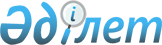 Об установлении размеров дивидендов товариществ с ограниченной ответственностью, находящихся в городской коммунальной собственностиПостановление акимата города Кентау Туркестанской области от 15 марта 2023 года № 82
      В соответствии со статьей 31 Закона Республики Казахстан от 23 января 2001 года "О местном государственном управлении и самоуправлении в Республике Казахстан" и статьей 186 Закона Республики Казахстан от 1 марта 2011 года "О государственном имуществе", акимат города Кентау ПОСТАНОВЛЯЕТ:
      1. Установить размер дивидендов (доходов) товариществ с ограниченной ответственностью, доли участия в уставном капитале которых находятся в коммунальной собственности города Кентау, в размере 70 (семьдесят) процентов от суммы чистого дохода, отраженного в консолидированной годовой финансовой отчетности.
      2. Контроль за исполнением настоящего постановления возложить на заместителя акима города Кентау Тулепова Г.
      3. Настоящее постановление вводится в действие по истечении десяти календарных дней после дня его первого официального опубликования.
					© 2012. РГП на ПХВ «Институт законодательства и правовой информации Республики Казахстан» Министерства юстиции Республики Казахстан
				
      Аким города Кентау

Ж.Тасов
